 О проведении месячника и общерайонного субботника по благоустройству и наведению санитарного порядка на территории Старонижестеблиевского сельского поселения Красноармейского района	Руководствуясь постановлением главы муниципального образования Красноармейский район от 15 марта 2023 года № 479 «О проведении месячника и общерайонного субботника по благоустройству и наведению санитарного порядка на территориях сельских поселений Красноармейского района» и в целях обеспечения должного санитарного порядка, выполнения неотложных работ по благоустройству территории Старонижестеблиевского сельского поселения Красноармейского района, создания благополучной санитарно- эпидемиологической обстановки в поселении в весенне-летний период:	1. Провести с 1 апреля по 30 апреля 2023 года месячник по благоустройству и наведению санитарного порядка на территории Старонижестеблиевского сельского поселения Красноармейского района, а 22 апреля 2023 года – общерайонный субботник.	2. Создать и утвердить состав рабочей комиссии по проверке и контролю над санитарным состоянием территории сельского поселения, ходом проведения месячника и субботника (приложение 1).	3. Утвердить план мероприятий по проведению месячника и субботника  (приложение 2).	4. Председателям квартальных комитетов организовать население на: 	1) выполнение работ по благоустройству и санитарной очистке внутриквартальных, внутридомовых территории, улиц;	2) ликвидацию стихийных свалок на закрепленной территории;	3) проведение расчистки, обустройство и восстановление поврежденных искусственных и естественных систем по отводу ливневых, паводковых вод, предотвратив тем самым возможность подтоплений территорий.	5. Заместителю главы Старонижестеблиевского сельского поселения Красноармейского района Е.Е. Черепановой организовать еженедельные санитарные пятницы по благоустройству и санитарному порядку.2	6. Рекомендовать руководителям предприятий, организаций учреждений всех форм собственности, предпринимателям обеспечить организацию и проведение работ по санитарной очистке территорий, прилегающих улиц, площа-дей, зеленых зон, лесополос, мест общего пользования, мест торговли, рынков и других объектов.7. Контроль за выполнением настоящего распоряжения возложить на заместителя главы Старонижестеблиевского сельского поселения Красноармейского района Е.Е. Черепанову.	8. Распоряжение вступает в силу со дня его обнародования.ГлаваСтаронижестеблиевскогосельского поселенияКрасноармейского района                                                                 В.В. НовакПриложение 1УТВЕРЖДЕНраспоряжением администрацииСтаронижестеблиевскогосельского поселенияКрасноармейского районаот ______________№______Составрабочей комиссии по проверке и контролю за санитарным состоянием территории сельского поселения, ходом проведения месячника и общерайонного субботника Старонижестеблиевского сельского поселения Красноармейского районаЗаместитель главыСтаронижестеблиевскогосельского поселенияКрасноармейского района						        Е.Е. ЧерепановаПриложение 2УТВЕРЖДЕНраспоряжением администрацииСтаронижестеблиевскогосельского поселенияКрасноармейского районаот ______________№______ПЛАНмероприятий по проведению месячникапо благоустройству и наведению санитарного порядкана территории Старонижестеблиевского сельского поселенияКрасноармейского района в 2023 годуЗаместитель главыСтаронижестеблиевскогосельского поселенияКрасноармейского района				        	                 Е.Е. Черепанова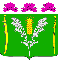 АДМИНИСТРАЦИЯСТАРОНИЖЕСТЕБЛИЕВСКОГО СЕЛЬСКОГО ПОСЕЛЕНИЯ КРАСНОАРМЕЙСКОГО РАЙОНАРАСПОРЯЖЕНИЕАДМИНИСТРАЦИЯСТАРОНИЖЕСТЕБЛИЕВСКОГО СЕЛЬСКОГО ПОСЕЛЕНИЯ КРАСНОАРМЕЙСКОГО РАЙОНАРАСПОРЯЖЕНИЕАДМИНИСТРАЦИЯСТАРОНИЖЕСТЕБЛИЕВСКОГО СЕЛЬСКОГО ПОСЕЛЕНИЯ КРАСНОАРМЕЙСКОГО РАЙОНАРАСПОРЯЖЕНИЕ«__27___»__03____2023 г.№ ____30-р___станица Старонижестеблиевскаястаница Старонижестеблиевскаястаница СтаронижестеблиевскаяЧерепановаЕлена Егоровна-заместитель главы Старонижестеблиевского сельского поселения Красноармейского районаДягилеваНадежда Юрьевна- главный специалист общего отдела Старонижестеблиевского сельского поселения Красноармейского районаНимченко Андрей Степанович- главный специалист по земельным отношениям администрации Старонижестеблиевского сельского поселения Красноармейского районаАрутюнова Инна Николаевна-ведущий специалист общего отдела администрации Старонижестеблиевского сельского поселения Красноармейского районаГаговский Анатолий Прокофьевич- председатель квартального комитетаЧигрин Елена Алексеевна- председатель квартального комитетаРыжова Светлана Ивановна- председатель квартального комитетаКонивецЛидия Петровна- председатель квартального комитета№п/пНаименование работЕд. изм.Объем планируемых работПримечание1Произвести инвентаризацию посадок, заложенных в прошлые годы рощ, скверов, парков и других зеленых зон отдыха населения, продолжить работу по их благоустройству, обрезке деревьев и кустарников.2Посадить деревьевшт503Посадить кустарниковшт.-4Засеять газоновм²505Посадить цветниковм²1506Очистить от мусора территорий площадей, парков, скверов, кладбищм²2000007Привести в надлежащее санитарное состояние улицкм308Привести в порядок и отремонтировать придомовых мусорных площадокед.59Отремонтировать тротуаровм²30010Установить урн для сброса мусора в местах общего пользованияшт.1011Ликвидировать стихийных свалокшт.212Отремонтировать и окрасить ограждений индивидуальных домовладенийед1413Отремонтировать (построить) детских площадок на придомовых территорияхед1014Восстановить уличного освещениякм.0,815Вывезти отходов и мусоратонн2,516Сдать на переработку вторичного сырьятонн-17Провести организаторскую работу на предприятиях, в организациях, учреждениях, учебных заведениях и среди населения для выполнения работ по благоустройству и санитарной очистке придомовых, внутриквартальных территорий, улиц, автомобильных дорог местного значения, площадей, спортивных сооружений, зеленых зон, рынков, мест торговли, авто- и железнодорожных станций, кладбищ, мемориалов, памятных знаков, а также приведения в порядок фасадов зданий и ограждений частных домовладений, закрепленных за соответствующими предприятиями и организациями.